Опасные зимние игрыПамятка для детейОдно из любимых исконно русских зимних развлечений – катание на снежных горках. Но, как показывает практика, это одно из самых опасных развлечений. 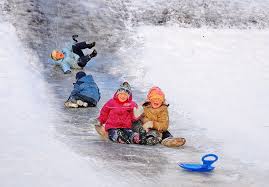 В зимнее время в больницы скорой помощи поступает очень много детей, получивших травмы на горках: ушибы, переломы костей, сотрясение мозга, ранения полозьями санок.Правила безопасного катания на горке - Нельзя кататься на горках, которые проходят близко к проезжей части. - Нельзя кататься на горках, рядом с которыми растут деревья, - есть вероятность не справиться с управлением ледяного транспорта и врезаться в дерево или невыкорчеванный пень. - Нельзя кататься на горках, которые находятся рядом с водоемом, - есть возможность выехать на лед. - Нельзя скатываться с горки "кучей" и прыгать друг на друга. Есть большая вероятность получить компрессионный перелом позвоночника и другие травмы. - Нельзя кататься на санках, снегокатах, ледянках, ватрушках и прочем санном инвентаре на ледяных горках, особенно где есть трамплины. На льду этот транспорт неуправляемый! Это очень опасно! - Не надо съезжать с горки, пока не ушел в сторону предыдущий ребенок. - При подъеме на горку надо отходить от самой горки на безопасное расстояние, есть вероятность, что кто-то может "сойти с трассы" и сбить тебя. - Не надо съезжать с горки спиной, надо смотреть вперед - так у тебя есть возможность избежать опасности. - Игра в снежки также нередко приводит к печальному концу, особенно если снег мокрый и снежок слеплен сильно плотным. Если такой «снежок» попадет в лицо, особенно в глаз, то он может вызвать ранение.  - Ни в коем случае нельзя специально кидать снежки в лицо и целиться в голову. Если вы хотите поиграть в снежки, лучше выбрать для этого какую-нибудь цель, например, снежную глыбу и практиковаться в меткости на ней.